SrijedaSat 1= Glazbena kulturaPročitaj pjesmicu „Proljeće“.ProljećeNabujale kliceDoletjele     ,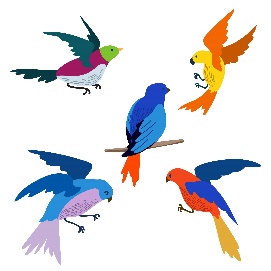 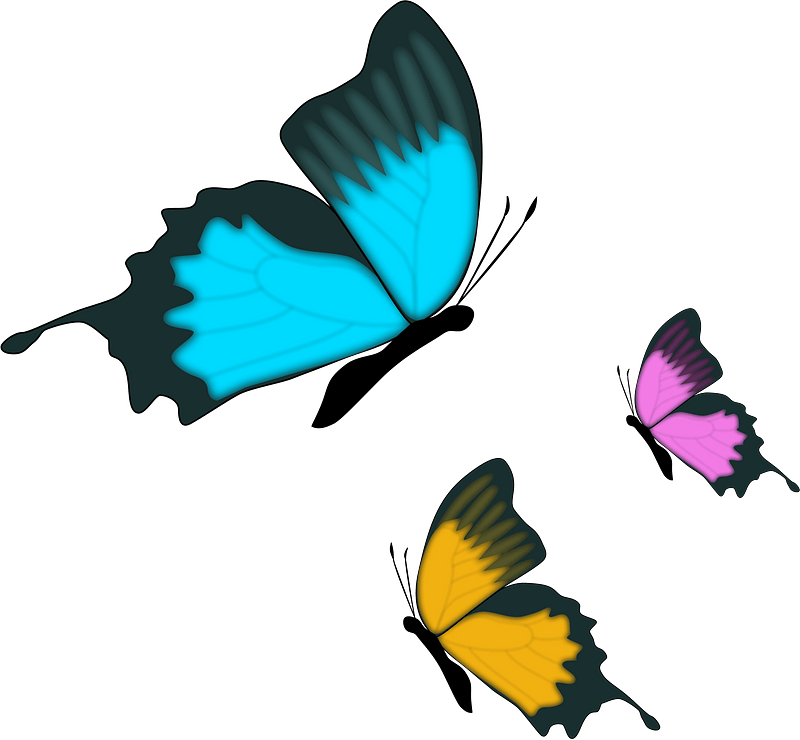 Lete                   ,Miris se širi. zuje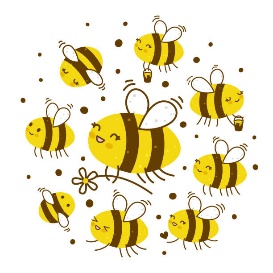 Pjesma se čuje,Trešnjice ruje,Proljeće tu je.Sat 2= MatematikaPrepoznaješ li broj na slici? Napiši ga prema predlošku.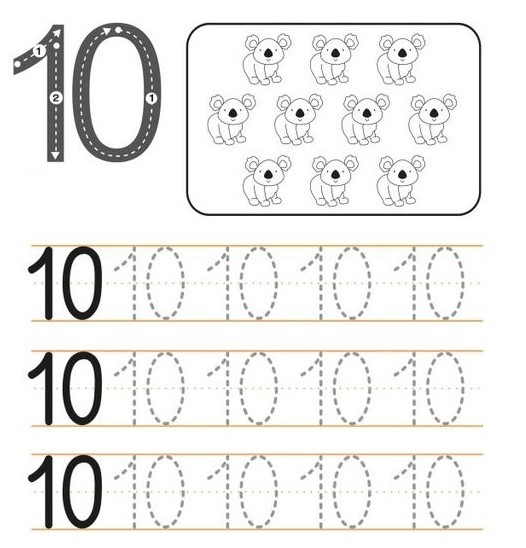 Sat 3= Likovna kulturaNacrtaj proljeće onako kako ga ti zamišljaš. Igraš li se vani? Sije li sunce? Igraš li se s prijateljima? Nosiš li majice kraćih rukava?Sat 4= Hrvatski jezikOboji točan odgovor u crvenom pravokutniku.U kvadratićima su napisane: U pravokutnike napiši 3 riječi (jedan pravokutnik = jedna riječ)Sat 5= SROKod kuće odradi vježbe prikazane na slikovnom materijalu.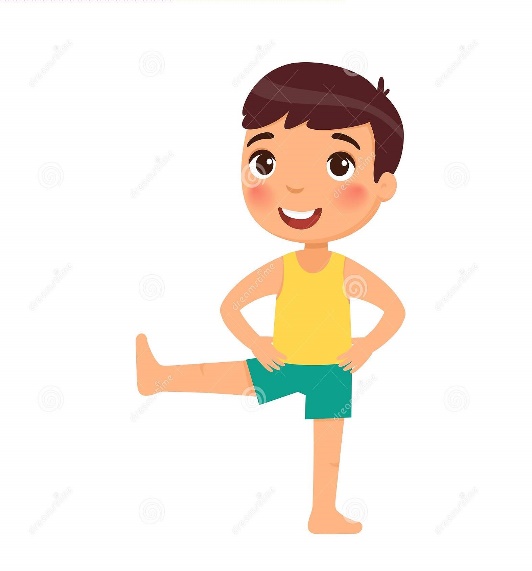 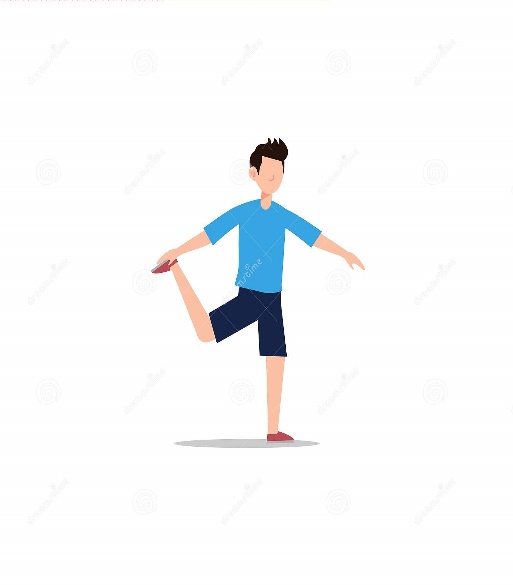 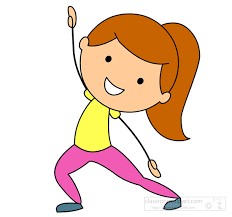 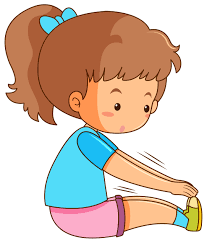 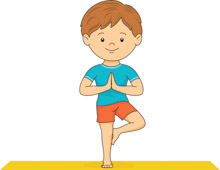 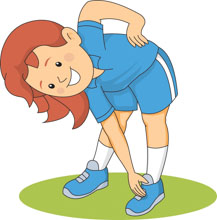 